Вітаємо учнів, переможців ІV етапу Всеукраїнської учнівської олімпіади з географії:Поліщука Антона, учня 9 класу Іваньківського ліцею Іваньківської сільської ради (І місце).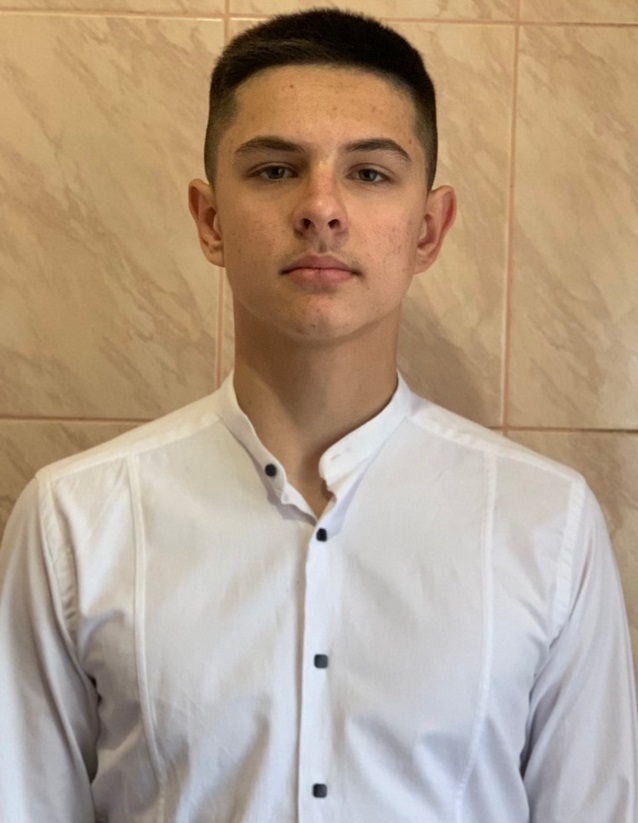 Смалиуса Андрія, учня 11 класу Черкаської загальноосвітньої школи                                  І-ІІІступенів № 19 Черкаської міської ради (ІІ місце).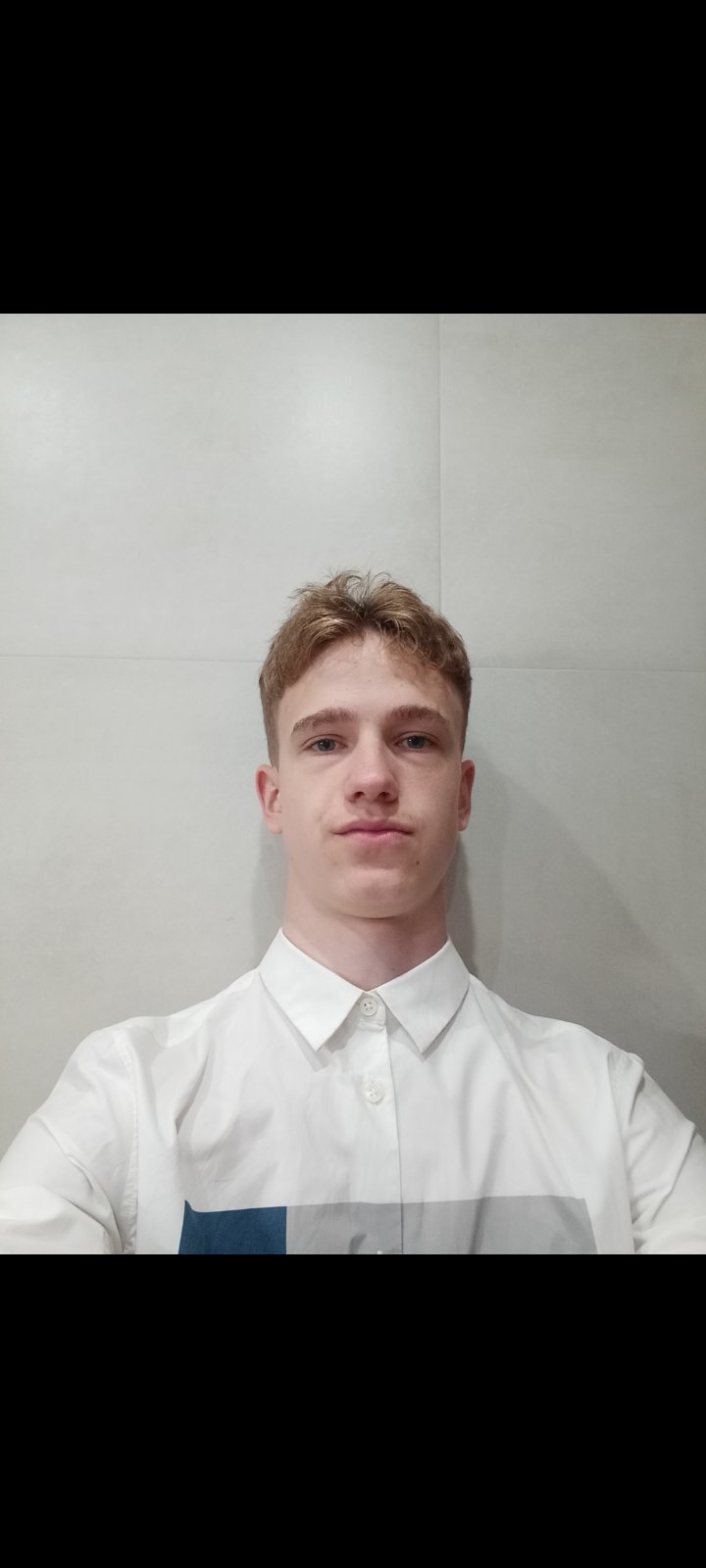 Голку Марину, ученицю 8 класу навчально-виховного комплексу „Загальноосвітня школа І-ІІІ ступенів № 3 – колегіум“ Смілянської міської ради (ІІІ місце).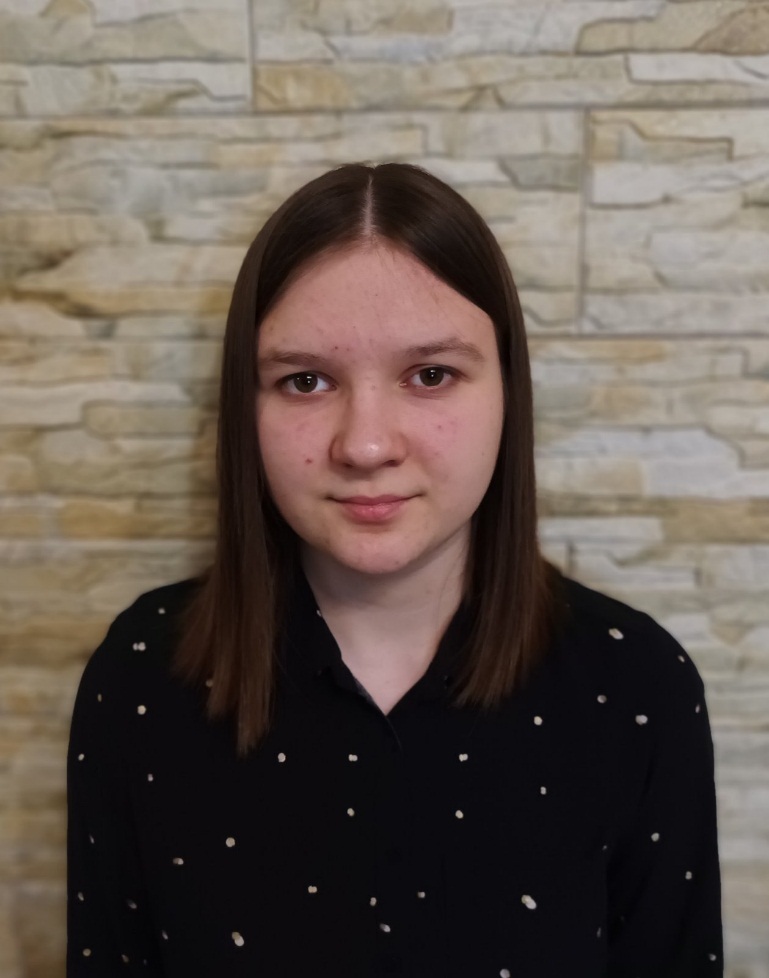 Соловйова Гліба, учня 10 класу Черкаського гуманітарно-правового ліцею Черкаської міської ради (ІІІ місце).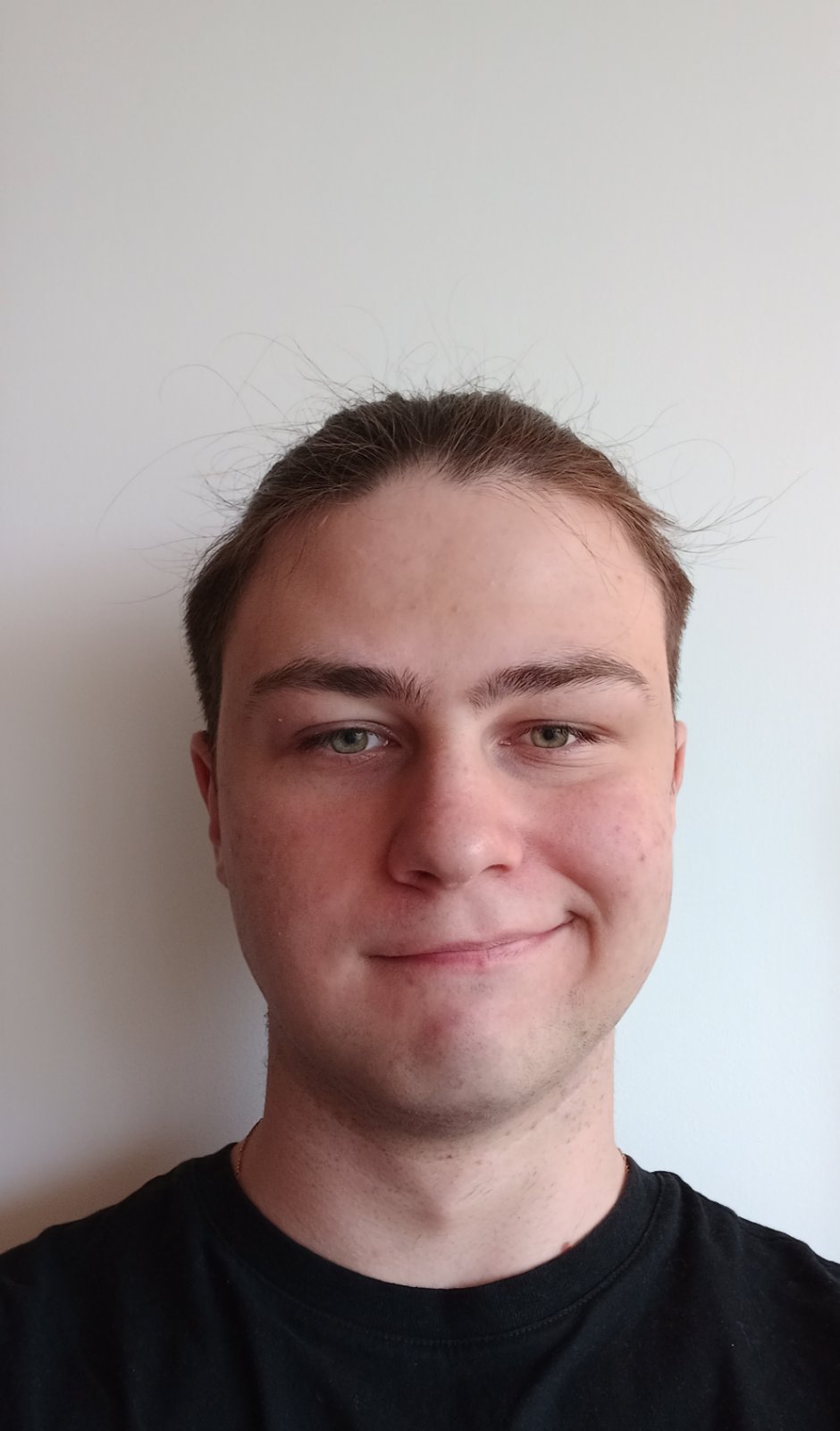 	На ІV етапі Всеукраїнської учнівської олімпіади з географії Черкаську область представляли 4 учні. Всі вибороли призові місця. Молодці! Ми пишаємось вами. Радіємо вашим успіхам. Так тримати!